          Massachusetts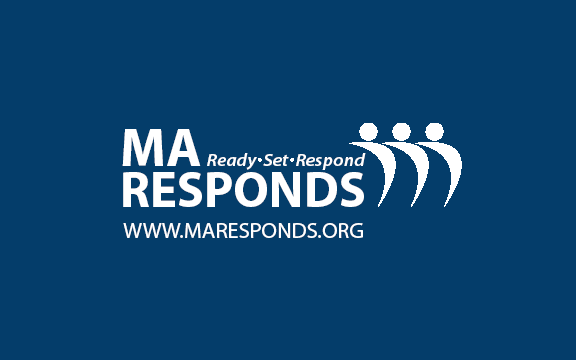 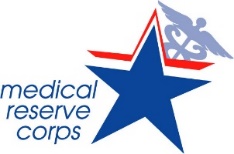 	Volunteer Deployment RosterTo be used in response to organizations, towns, agencies, etc. requesting MRC volunteersDirections:  The information contained on this form should be provided by a unit deploying volunteers in a cross-jurisdictional event. One form should be filled out per location, per shift. Alternatively, this information may be entered into a spreadsheet and that may be sent in place of this document. Please share this information (by completing this form, a spreadsheet, or via email) with the requesting entity when sending volunteers. If the request comes from DPH OPEM or the State Emergency Operations Center is activated, please also send it to DPH-ESF-8@MassMail.State.MA.US. Some fields are required (*), but it is recommended that all information be completed, if possible. Please copy and paste additional rows if your unit is sending more than seven volunteers.I assert that all volunteers listed here are accepted members of in good standing.  This includes the completion of all background checks (CORI and SORI/VSOS) and license verifications, if appropriate.  
SignatureDateEvent InformationEvent InformationDescription of event*Date/Shift*Name of Unit Sending Volunteer(s)*Region*On-Site ContactOn-Site ContactFirst and Last Name*TitleMobile Phone*Email*Point of Contact for Unit Sending VolunteersPoint of Contact for Unit Sending VolunteersFirst and Last Name*TitleMobile Phone*Email*Volunteer InformationVolunteer InformationVolunteer #1 InformationVolunteer #1 InformationFirst and Last Name*Mobile Phone*Email*Emergency Contact Name*Emergency Contact Phone*Role/Skills/LicensesVolunteer #2 InformationVolunteer #2 InformationFirst and Last Name*Mobile Phone*Email*Emergency Contact Name*Emergency Contact Phone*Role/Skills/LicensesVolunteer #3 InformationVolunteer #3 InformationFirst and Last Name*Mobile Phone*Email*Emergency Contact Name*Emergency Contact Phone*Role/Skills/LicensesVolunteer #4 InformationVolunteer #4 InformationFirst and Last Name*Mobile Phone*Email*Emergency Contact Name*Emergency Contact Phone*Role/Skills/LicensesVolunteer #5 InformationVolunteer #5 InformationFirst and Last Name*Mobile Phone*Email*Emergency Contact Name*Emergency Contact Phone*Role/Skills/LicensesVolunteer #6 InformationVolunteer #6 InformationFirst and Last Name*Mobile Phone*Email*Emergency Contact Name*Emergency Contact Phone*Role/Skills/LicensesVolunteer #7 InformationVolunteer #7 InformationFirst and Last Name*Mobile Phone*Email*Emergency Contact Name*Emergency Contact Phone*Role/Skills/Licenses